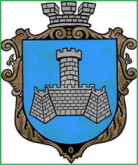 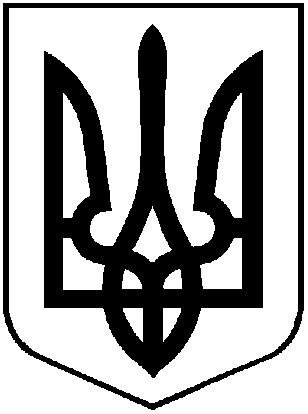 УКРАЇНАХМІЛЬНИЦЬКА МІСЬКА РАДАВІННИЦЬКОЇ ОБЛАСТІВиконавчий комітетР І Ш Е Н Н Я   від  15 червня  2022 року                                                                        №265Про розгляд клопотань юридичних та фізичних осіб з питань видалення деревонасаджень у населених пунктах  Хмільницької міськоїтериторіальної громадиРозглянувши клопотання юридичних та фізичних осіб з питань видалення деревонасаджень у населених пунктах Хмільницької міської територіальної громади, враховуючи матеріали комісії з питань визначення стану зелених насаджень в населених пунктах Хмільницької міської територіальної громади, а саме – акти обстеження зелених насаджень, що підлягають видаленню від 01.06.2022р., відповідно до Правил благоустрою території населених пунктів Хмільницької міської територіальної громади, затверджених рішенням 68 сесії міської ради 7 скликання від 16.12.2019 року №2401 (зі змінами), постанови Кабінету Міністрів України від 01 серпня 2006 року №1045 «Про затвердження Порядку видалення дерев, кущів, газонів і квітників у населених пунктах», наказу Міністерства будівництва, архітектури та житлово-комунального господарства України від 10 квітня 2006 року № 105 «Про затвердження Правил утримання зелених насаджень у населених пунктах України», наказу Міністерства регіонального розвитку, будівництва та житлово-комунального господарства України від 26.04.2019 р. №104 Про затвердження ДБН Б.2.2-12:2019 «Планування та забудова територій», рішення  виконавчого комітету Хмільницької міської ради № 45 від 06.01.2021 року  «Про затвердження в новому складі постійно діючої комісії з питань визначення стану зелених насаджень в населених пунктах Хмільницької міської  територіальної громади» (зі змінами), керуючись ст.ст. 30, 59 Закону України «Про місцеве самоврядування в Україні», виконком Хмільницької міської  радиВ И Р І Ш И В :1.   Надавачу послуги з озеленення територій та утримання зелених насаджень, визначеного за результатами проведення відкритих торгів через систему електронних закупівель «ProZorro»:1.1. Дозволити видалення двох дерев породи клен, що знаходяться біля пам’ятника по вул. Шляхова в с. Кожухів Хмільницького району, які мають незадовільний стан (аварійно-небезпечні);- дозволити видалення одного дерева породи ясен, що знаходиться біля пам’ятника по вул. Шляхова в с. Кожухів Хмільницького району, яке має незадовільний стан (аварійно-небезпечне);- дозволити видалення одного дерева породи ялина, що знаходиться біля пам’ятника по вул. Шляхова в с. Кожухів Хмільницького району, яке має незадовільний стан (аварійне, сухостійне);- дозволити видалення трьох дерев породи ясен, що знаходяться біля багатоквартирного будинку по вул. Шляхова, 2Б в с. Кожухів Хмільницького району, які мають незадовільний стан (аварійно-небезпечні).Надавачу послуги з озеленення територій та утримання зелених насаджень деревину від зрізаних  дерев, зазначених  в підпункті  1.1 пункту 1  цього рішення, передати КП «Хмільниккомунсервіс» для    оприбуткування через бухгалтерію, а гілки та непридатну деревину утилізувати, склавши відповідний акт.2.  Відділу культури і туризму Хмільницької міської ради: 2.1.  Дозволити видалення чотирьох дерев породи береза, що знаходяться на території «Філії Будинок культури с. Кожухів» по вул. Шляхова, 25 в с. Кожухів Хмільницького району, які мають незадовільний стан (аварійні, стовбурова гниль) та підлягають зрізуванню;- дозволити видалення одного дерева породи ясен, що знаходиться на території «Філії Будинок культури с. Кожухів» по вул. Шляхова, 25 в с. Кожухів Хмільницького району, яке має незадовільний стан (аварійно-небезпечне) та підлягає зрізуванню;- дозволити видалення одного дерева породи ялина, що знаходиться на території «Філії Будинок культури с. Кожухів» по вул. Шляхова, 25 в с. Кожухів Хмільницького району, яке має незадовільний стан (аварійне, всихаюче) та підлягає зрізуванню.2.2. Відділу культури і туризму Хмільницької міської ради деревину від зрізаних дерев, зазначених в підпункті 2.1 пункту 2 цього рішення,  оприбуткувати через  бухгалтерію, гілки та непридатну деревину утилізувати, склавши відповідний акт.2.3. Відділу культури і туризму Хмільницької міської ради після видалення дерев зазначених в підпункті 2.1 пункту 2 цього рішення, провести роботу щодо відновлення території новими саджанцями.3. Контроль за виконанням цього рішення покласти на заступника міського голови з питань діяльності виконавчих органів міської ради  Володимира ЗАГІКУ.    Міський голова                                                                    Микола ЮРЧИШИН